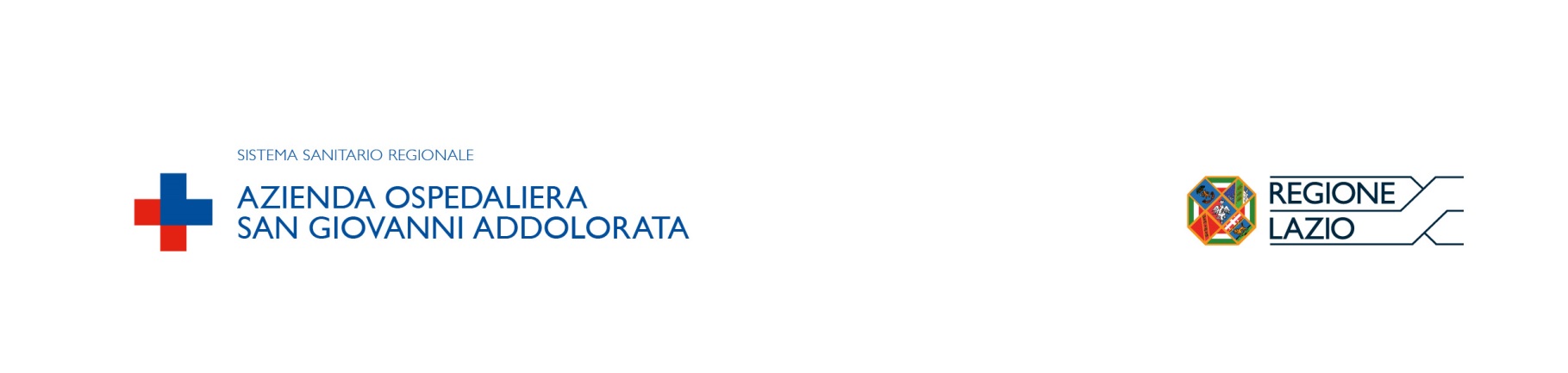 CAPITOLATO SPECIALE DI APPALTOFORNITURA E POSA IN OPERA DI APPARECCHIATURE ELETTROMEDICALI OCCORRENTI ALLE ESIGENZE DELLA U.O.C. OTORINOLARINGOIATRIA.Lotto n. 1: Audiometro, Impedenzometro, Sistema per potenziali evocati uditivi, Sistema per videonistagmografiaLotto n. 2: Colonna di endoscopia completa di nasofaringoscopio, fonte luminosa, telecamera e testina telecamera, monitor e carrelloLotto n. 3: Colonna di endoscopia completa di nasofaringoscopio, ottiche rigide, fonte luminosa telecamera e testina telecamera, monitor,  carrello e sistema di acquisizione/archiviazioneAzienda Ospedaliera “Complesso Ospedaliero San Giovanni – Addolorata” 
Via dell'Amba Aradam 9, - 00184 Roma - Tel. (06)77051– Fax 77053253 – C.F. e P.IVA 04735061006 – Cod.Attività 8511.2L.R. Lazio 16.06.94, n.18 – D.G.R. lazio 30.06.94, n.5163ART. N. 1OGGETTO ED AMMONTARE DELL’APPALTO	L’appalto ha per oggetto la fornitura, installazione e messa in funzione, la formazione/addestramento ed il piano di manutenzione, durante il periodo di garanzia, non inferiore a 2 (due) anni delle seguenti apparecchiature:Lotto n. 1: Audiometro, Impedenzometro, Sistema per potenziali evocati uditivi, Sistema per videonistagmografia;Lotto n. 2: Colonna di endoscopia completa di nasofaringoscopio, fonte luminosa telecamera e testina telecamera, monitor, e carrello;Lotto n. 3: n. 1 Colonna di endoscopia completa di nasofaringoscopio, ottiche rigide, fonte luminosa telecamera e testina telecamera, monitor, carrello e sistema di acquisizione/archiviazione.	L’ammontare a base d’asta complessivo per l’acquisizione delle suddette apparecchiature è pari a € 87.000,00 + IVA così distinto:Lotto n. 1: € 30.000,00 + IVA;Lotto n. 2: € 22.000,00 + IVA;Lotto n. 3: € 35.000,00 +IVA.	A cura delle ditte offerenti, dovranno essere indicate sia la tipologia che il quantitativo degli eventuali materiali di consumo in misura delle attività connesse a ciascuna apparecchiatura. In particolare dovranno essere precisati, nelle singole schede tecniche, eventuali vincoli con dispositivi medici dedicati indicando i relativi codici e le caratteristiche tecniche. 	Nell’offerta economica dovranno essere inseriti per i prodotti dedicati il listino prezzi e le condizioni di sconto che resteranno fissi ed invariati per tutto il periodo di garanzia, non inferiore a 2 (due) anni ovvero per il maggior tempo di garanzia proposto dalle ditte per ogni apparecchiatura oggetto dell’appalto.I Lotti n. 1 e n. 2 del presente appalto rientrano nel finanziamento regionale   di cui  alla Deliberazione di Giunta della Regione Lazio n. 695 del 21.10.2014.Il Lotto n. 3 rientra nel finanziamento regionale di cui alla Deliberazione di Giunta della Regione Lazio n. 1731 del 20.12.2002.ART. N. 2PRESCRIZIONI TECNICHE E PROGETTUALILe specifiche tecniche precisate nell’Allegato 1 Scheda Tecnica dei singoli lotti, rappresentano i requisiti prestazionali e minimi che ogni singola apparecchiatura elettromedicale deve possedere e pertanto saranno escluse dalla fase finale della valutazione dell’offerta economica le ditte che avranno proposto apparecchiature non rispondenti ai requisiti minimi richiesti o la cui documentazione risulterà mancante o incompleta ai fini di tale accertamento.Il prezzo di fornitura, per ogni singolo lotto, deve intendersi comprensivo di spese di imballaggio, trasporto e di qualunque altro onere connesso con le spedizioni, nonché l’installazione in opera e, ove occorra, rese fisse con i sistemi più idonei per consentire contemporaneamente la stabilità e l’eventuale possibilità di successivi spostamenti (es.: mensole per monitor, cavi vari, aste etc.).Ogni singola apparecchiatura deve essere fornita completa di ogni accessorio occorrente per renderla pienamente funzionante e idonea all'uso cui è stata designata, nonché dotata, se necessario, di una congrua quantità di materiali di consumo, totalmente a carico dell’ Impresa  fornitrice, per consentirne la messa in funzione ed il collaudo funzionale.La tensione elettrica disponibile é di 220 V monofase e di 380 V trifase, perciò tutte le apparecchiature dovranno avere dette tensioni di alimentazione.Le apparecchiature, il cui allacciamento alla rete elettrica é subordinato all’accoppiamento spina/presa, dovranno essere fornite già equipaggiate di spina elettrica tipo Shuko e, inoltre, dovranno essere previsti i collegamenti di messa a terra e, laddove necessario, i collegamenti di equipotenzialità delle masse metalliche.Tutte le apparecchiature dovranno essere rispondenti alle prescrizioni, leggi circolari e decreti vigenti o che dovessero essere emanate nel corso della fornitura. Inoltre, tutte le apparecchiature devono essere dotate di “manuale dell’operatore”, di “manuale di service” e di “schemi tecnici ed elettrici” in originale.La documentazione tecnica dovrà essere presentata in lingua italiana ovvero, se mancante, in lingua inglese.Qualora nei mesi concordati di garanzia, non inferiori a 24 (ventiquattro), successivi al collaudo di ogni singola apparecchiatura, siano resi disponibili eventuali aggiornamenti software, questi saranno forniti e installati senza alcun onere aggiuntivo a cura della rispettiva Impresa  fornitrice. Eventuali aggiornamenti hardware, in eguale periodo di tempo, dovranno essere forniti al prezzo di costo, ferma la facoltà dell’Azienda di accettare o rifiutare detti aggiornamenti. Le Concorrenti sono tenute a presentare tra la documentazione tecnica di gara anche il Piano di Manutenzione previsto per ogni singola apparecchiatura sia durante che dopo il periodo di garanzia e dovrà essere redatto sulla base delle prescrizioni minime indicate nel Capitolato Prestazionale (Allegato 2.Il non rispetto delle prescrizioni di cui al Capitolato Prestazionale sarà causa di esclusione.Si precisa che la garanzia si intende omnicomprensiva, ossia dovrà coprire anche gli eventuali guasti non dovuti esclusivamente a difetti di fabbricazione e pertanto anche quelli causati da un uso improprio, ad es. cadute accidentali, urti, etc.Inoltre, sempre durante il periodo di garanzia, in caso di tempi di intervento superiori ai 3 giorni lavorativi, l’ Impresa dovrà fornire, come supporto, un’apparecchiatura (“muletto”) di pari caratteristiche, al fine di dare immediata continuità all’attività dell’Unità sanitaria utilizzatrice.Nell’offerta (parte “documentazione tecnica”), l’Impresa concorrente dovrà dichiarare per ciascuna apparecchiatura l’anno di fabbricazione e di immissione in commercio nonché l’attualità della produzione di ogni apparecchiatura e fornire, a corredo, la necessaria documentazione tecnica ed illustrativa con dettaglio sufficiente per potere desumere la qualità costruttiva e le prestazioni offerte. ART. N. 3PROCEDURA DI AGGIUDICAZIONEL’aggiudicazione sarà effettuata secondo il criterio dell’offerta economicamente più vantaggiosa, ai sensi dell’art.95 del D. Lgs.  n. 50/2016  e s.m.i..L’Azienda Ospedaliera, attraverso apposita Commissione di gara, aggiudicherà la fornitura dell’apparecchiatura a lotti distinti, a suo insindacabile giudizio, in esito alla valutazione espressa dalla predetta Commissione, che dovrà proporre l’aggiudicazione, in base al criterio dell’offerta più vantaggiosa, secondo i seguenti criteri:A)  Valore tecnico delle forniture: 	MAX punti 66 di cui:LOTTO 1:A1: per le variabili qualitative Max punti 35 nel rispetto della formula sotto richiamata, fatta salva la rispondenza alle specifiche minime del capitolato, verranno valutate le ulteriori caratteristiche migliorative e proposte aggiuntive, come sotto precisato.C(a) = ∑ [Wi*V(a)i]dove:C(a) =   indice di valutazione dell’offerta “a”;n =        numero totale dei requisiti;Wi =     peso o punteggio attribuito al requisito i;V(a)i = coefficiente della prestazione dell’offerta “a” rispetto al requisito i variabile tra zero e uno;∑n =     sommatoria.I coefficienti V(a)i  saranno assegnati dalla Commissione sulla base dei giudizi assegnati per ogni elemento di valutazione secondo la seguente tabella:A2: per le variabili quantitative Max punti 31 come di seguito indicato:LOTTO 2:A1: per le variabili qualitative Max punti 17 nel rispetto della formula sotto richiamata, fatta salva la rispondenza alle specifiche minime del capitolato, verranno valutate le ulteriori caratteristiche migliorative e proposte aggiuntive, come sotto precisato.C(a) = ∑ [Wi*V(a)i]dove:C(a) =   indice di valutazione dell’offerta “a”;n =        numero totale dei requisiti;Wi =     peso o punteggio attribuito al requisito i;V(a)i = coefficiente della prestazione dell’offerta “a” rispetto al requisito i variabile tra zero e uno;∑n =     sommatoria.I coefficienti V(a)i  saranno assegnati dalla Commissione sulla base dei giudizi assegnati per ogni elemento di valutazione secondo la seguente tabella:A2: per le variabili quantitative Max punti 49 come di seguito indicato:(*) Il punteggio assegnato alle variabili quantitative ci cui al P.to 1 a), b), c), P.to 2 e P.to 3 a) e b) verrà attribuito in misura proporzionale assegnando il max. alla caratteristica più performante.LOTTO 3:A)  Valore tecnico delle forniture: 	MAX punti 66 di cui:A1: per le variabili qualiative Max punti 17 nel rispetto della formula sotto richiamata, fatta salva la rispondenza alle specifiche minime del capitolato, verranno valutate le ulteriori caratteristiche migliorative e proposte aggiuntive, come sotto precisato.C(a) = ∑ [Wi*V(a)i]dove:C(a) =   indice di valutazione dell’offerta “a”;n =        numero totale dei requisiti;Wi =     peso o punteggio attribuito al requisito i;V(a)i = coefficiente della prestazione dell’offerta “a” rispetto al requisito i variabile tra zero e uno;∑n =     sommatoria.I coefficienti V(a)i  saranno assegnati dalla Commissione sulla base dei giudizi assegnati per ogni elemento di valutazione secondo la seguente tabella:Si rappresentano di seguito le variabili qualitative.A2: per le variabili quantitative Max punti 49 come di seguito indicato: (*) Il punteggio assegnato alle variabili quantitative di cui al P.to 1 a), b), c), P.to 2 e P.to 3 a) e b) verrà attribuito in misura proporzionale assegnando il max. alla caratteristica più performante.Per i lotti 1, 2 e 3:Garanzia:	MAX punti 4   (per periodo  maggiore ai  24 mesi).Prezzo complessivo:	MAX punti  30 come di seguito riportato:Al concorrente che avrà offerto il prezzo più basso verranno attribuiti 30 punti; agli altri concorrenti verrà attribuito un punteggio decrescente secondo la seguente formula:Punteggio i° =   (Pi * 30) / Podove:Punteggio i° = punteggio attribuito al concorrente in esamePi = prezzo più basso30= coefficiente attribuito al prezzo più bassoPo = prezzo offerto dal concorrente in esameNell’offerta economica dovrà essere precisato il valore unitario concernente esclusivamente l’apparecchiatura oggetto di gara, con chiara indicazione dell’onere aggiuntivo riferito a eventuali forniture opzionali.  Quest’ultime non saranno valutate ai fini dell’attribuzione del punteggio riferito al prezzo.Saranno escluse dalla fase finale di valutazione dell’offerta economica le Imprese che avranno proposto apparecchiature non rispondenti ai requisiti minimi richiesti o la cui documentazione risulterà mancante o incompleta ai fini di tale accertamento.La fornitura sarà aggiudicata alla Concorrente che avrà ottenuto il maggior punteggio dato dalla sommatoria dei punteggi attribuiti ai precedenti elementi di valutazione.L’Azienda si riserva la facoltà di non procedere all’aggiudicazione senza che le Società concorrenti possano pretendere alcun compenso o rimborso spese, etc., fatto salvo la restituzione della cauzione provvisoriaART. 4PRESTAZIONI E OBBLIGHI COMPLEMENTARI ALLA FORNITURANell'importo stabilito per ogni singolo lotto, negli obblighi e nelle condizioni della fornitura saranno comprese le seguenti prestazioni:imballo, trasporto, facchinaggio, installazione e prove di funzionalità nei singoli ambienti;eventuali opere occorrenti per la corretta installazione delle apparecchiature nonché per il loro sicuro utilizzo, come da specifiche di cui al precedente Art. n. 2;formazione, informazione e addestramento del personale addetto all'uso e alla manutenzione;fornitura di manuali d'uso solamente in lingua italiana, manuali di servizio, dichiarazioni di conformità, licenze d'uso dei software.ART. 5RESPONSABILITÀ DELL'APPALTATORE PER LA QUALITÀ E LA PROVENIENZA DELLE APPARECCHIATURE ELETTROMEDICALI FORNITE NONCHÉ PER LA LORO INSTALLAZIONEL'Appaltatore è l'unico responsabile dell'esecuzione delle forniture aggiudicate che dovranno essere eseguite in conformità alle migliori regole dell'arte, alla rispondenza delle stesse, e parti di esse, alle condizioni contrattuali nel rispetto di tutte le norme legislative e di regolamento.L’Affidatario è tenuto a segnalare le modifiche alla normativa vigente in riferimento all'utilizzo delle apparecchiature aggiudicate.Egli, inoltre, ha l'onere di fornire all’Azienda, in modo chiaro ed evidente, tutte le informazioni sulla problematica infortunistica relativa all'utilizzo delle apparecchiature aggiudicate.ART. 6OSSERVANZA DELLE LEGGI E NORME REGOLATRICIDELLA GARA E DEL CONTRATTOLa partecipazione alla gara, la disciplina delle forniture e i rapporti contrattuali sono regolati:dalle disposizioni del presente Capitolato Speciale completo di allegati;dalle disposizioni del Capitolato Prestazionale;dal D.Lgs. 50/2016 e s.m.i.;dal Codice Civile e dalle altre disposizioni normative o regolamentari già emanate o comunque vigenti al momento dell'esecuzione del contratto, in materia di contratti di diritto privato, per quanto non regolato o non in contrasto con le clausole e le disposizioni degli atti sopra richiamati;ART. 7CAUZIONE E CONTRATTOLa stipula del contratto avverrà in conformità ai disposti degli articoli 32 e 33 del D. Lgs. 50/2016.La seguente documentazione sarà necessaria per la stipula del contratto:la cauzione definitiva che dovrà essere presentata conformemente a quanto richiesto all’affidatario con apposita comunicazione;i documenti richiesti nella lettera di affidamento, fatti salvi i controlli sulle eventuali autocertificazioni presentate in sede di partecipazione alla gara.Faranno parte integrante del contratto di appalto:il presente Contratto Particolare e i relativi Allegati;l’offerta presentata dall’ Impresa aggiudicataria, corredata di tutti i documenti richiesti dal presente Contratto, e dalla lettera di affidamento.Tutte le spese relative e conseguenti all’affidamento sono a esclusivo carico dell’Impresa aggiudicataria.ART. 8TERMINE PER LA ESECUZIONE DELLE FORNITURE EPENALI PER RITARDI  La consegna delle apparecchiature oggetto del presente contratto dovrà tassativamente avvenire entro il termine di 30 giorni dall’ordine.Nell'ipotesi in cui l’affidatario non ottemperi alla fornitura, installazione e messa in funzione “chiavi in mano” nel termine sopra fissato, sarà assoggettato alla penale pari all’ 1‰ (unopermille) per ogni giorno di ritardo, calcolata sull’ammontare del valore offerto per la fornitura, fermo restando il tetto del 10% sull’ammontare contrattuale di cui all’art. 113-bis comma 2 del D.Lgs 50/2016 e s.m.i.Rimane salvo il diritto dell’Amministrazione di risolvere il contratto con l’Affidatario nel caso in cui il ritardo superi il termine di 15 giorni rispetto a quello indicato al primo comma o eventualmente da quello riportato nell’offerta.Oltre all’ipotesi di ritardo nell’esecuzione della fornitura, installazione e messa in funzione “chiavi in mano” l’affidatario è soggetto ad ulteriori penalità quando:si renda colpevole di gravi manchevolezze e deficienze nella qualità dei beni forniti o dei materiali impiegati;effettui in ritardo gli adempimenti prescritti;non esegua, in sede di collaudo, le prescrizioni relative al rifacimento e alla eliminazione dei difetti o imperfezioni;non ottemperi, od ottemperi con ritardo, al ritiro dei prodotti non risultati idonei in sede di collaudo;Anche nelle ipotesi sopra indicate sarà applicata una penale pari al 1‰ (unopermille) per ogni giorno di ritardo, calcolata sull’ammontare dell’affidamento a decorrere dalla comunicazione dell’Azienda.Con riferimento ai servizi di manutenzione in garanzia si rappresenta, inoltre, quanto segue:in caso di inadempimento/violazione lieve o parziale delle prestazioni manutentive l’Azienda Ospedaliera procederà al richiamo verbale della Società affinché vengano eseguiti gli adempimenti richiesti o siano eliminate le disfunzioni o fatte cessare le violazioni. Qualora il richiamo abbia avuto esito negativo, si procederà ad una formale diffida all’impresa fornitrice, con applicazione di una penale da € 100 (cento) a € 500,00 (cinquecento), da commisurarsi alla gravità del caso, riservandosi l’Azienda Ospedaliera di richiedere il risarcimento di eventuali danni subiti;L’ammontare delle penali eventualmente applicate sarà addebitato sul pagamento da effettuarsi in favore dell’affidatario, ovvero la medesima somma sarà prelevata a danno sulla cauzione.In tal caso l’integrazione dell’importo della cauzione dovrà avvenire entro il termine di gg. 15 dalla richiesta.Rimane salvo il diritto dell’Amministrazione d’incamerare la cauzione a titolo di danno, e con salvezza di ogni ulteriore risarcimento, commisurato anche, ma non solo, al maggior costo che l’Azienda appaltante sosterrà per l’esecuzione della fornitura.ART. 9SPOSTAMENTO DEI TERMINI DI CONSEGNACostituiscono motivi di spostamento dei termini di consegna quelli connessi a causa di forza maggiore, debitamente comprovati con valida documentazione e accettati dall’Amministrazione appaltante.L'affidatario di lotto, in tali casi, deve effettuare, a pena di decadenza, specifica comunicazione all’Azienda entro 5 giorni dal verificarsi dell'evento.In mancanza o in caso di invio ritardato della comunicazione, nessuna causa di forza maggiore può essere addotta successivamente a giustificazione del superamento dei termini di consegna stabiliti.Può costituire motivo per la dispensa dei termini in questione qualunque iniziativa dell'Azienda appaltante che obblighi conseguentemente l'affidatario di lotto a sospendere i tempi di consegna. In tali casi, in assenza di comunicazione dell'appaltante, l'impresa deve richiedere tempestivamente l’aggiornamento dei termini non appena a conoscenza dei fatti determinanti le sospensioni e/o i ritardi.La presentazione di domande intese a ottenere spostamenti di termini, modificazioni di clausole o, in generale, comunicazioni e chiarimenti non comporta automaticamente l'interruzione della decorrenza dei termini contrattuali.ART. 10ONERI ED OBBLIGHI DIVERSI A CARICO DELL'APPALTATORE.RESPONSABILITÀ'A completamento degli oneri già specificati nel presente Contratto Particolare, si precisa che sono a carico dell'Appaltatore anche i seguenti oneri/obblighi:la consegna di tutto l’occorrente all’installazione delle apparecchiature da fornire che deve essere "chiavi in mano";i rischi dei trasporti nonché la protezione degli elementi di fornitura per difenderli da rotture, guasti, manomissioni, etc.;il rispetto di tutte le norme antinfortunistiche vigenti e, l’adozione nell’eventuale esecuzione di lavori delle cautele necessarie per garantire la vita e l'incolumità degli operai, delle persone addette ai lavori stessi e ai terzi, nonché per evitare danni ai beni pubblici e privati. Ogni più ampia responsabilità in caso di infortunio ricadrà pertanto sull'appaltatore restandone sollevati sia l'Amministrazione appaltante sia il Responsabile Tecnico individuato dall’Azienda Ospedaliera così anche il personale da essa dipendente;il deposito provvisorio e la custodia dei materiali oggetto della fornitura, negli spazi messi a disposizione dell'Appaltante;le spese di viaggio e di trasferta del titolare, dei suoi rappresentanti e di tutto il personale dipendente, quante volte occorra;la consegna degli appositi manuali per il montaggio, lo smontaggio, l'uso e la manutenzione di quanto fornito;le assicurazioni sociali, le assicurazioni contro gli infortuni sul lavoro e tutti indistintamente gli obblighi inerenti ai contratti di lavoro;eventuali spese e tasse, nessuna esclusa, inerenti e conseguenti all’affidamento.ART. 11GARANZIE PRE E POST COLLAUDOLe offerte dovranno indicare la durata della garanzia delle apparecchiature che contestualmente dovrà essere onnicomprensiva e non potrà avere durata inferiore a 2 anni.Specifica garanzia dovrà, inoltre, essere dichiarata per il reperimento delle parti di ricambio di ogni componente dell'apparecchiatura, per un decennio dalla data di installazione.La garanzia avrà decorrenza dal giorno fissato per il collaudo, se positivo ovvero dal momento in cui verrà adempiuto quanto stabilito nel successivo comma.In caso di esito negativo del collaudo, la società aggiudicataria è tenuta a provvedere, a sua cura e spese e nel termine assegnatole, agli adempimenti prescritti dalla competente Direzione della Amministrazione appaltante.Per quanto concerne il servizio di manutenzione dei beni forniti si fa riferimento all’allegato Capitolato Prestazionale che dovrà essere firmato digitalmente dal Legale Rappresentante della società per accettazione incondizionata delle clausole ivi contenute nonché alle condizioni eventualmente migliorative precisate in sede di offerta.L'Appaltatore deve altresì dichiarare per ciascun bene fornito la disponibilità dei pezzi di ricambio e dei materiali di consumo per i 10 anni successivi alla fornitura.Al momento della consegna, l'Appaltatore deve puntualmente addestrare il personale indicato dall’Azienda appaltante sulle modalità di impiego e di utilizzo dei beni forniti.ART. 12COLLAUDOLe apparecchiature dovranno essere collaudate, a cura dell’Azienda Ospedaliera e a totale onere del Fornitore, entro 30 giorni dalla consegna e relativa installazione che saranno concordate con la competente U.O.C. dell’Azienda.La Società aggiudicataria dovrà consegnare all’Ingegneria Clinica entro 15 giorni successivi alla data di ricevimento della lettera di affidamento la seguente documentazione in lingua italiana: a) manuale d’uso; b) manuale di manutenzione; c) schemi tecnici.L’inosservanza di quanto sopra comporterà l’impossibilità di eseguire il collaudo nei termini sopra citati.Alle operazioni di collaudo dovranno assistere i Rappresentanti della Società fornitrice che dovrà mettere a disposizione l'assistenza, il personale e i mezzi tecnici per l'espletamento delle relative operazioni, inclusi gli eventuali materiali di consumo, secondo le indicazioni fornite dal Collaudatore. L’Affidatario dovrà fare intervenire alle operazioni di collaudo un Rappresentante Tecnico della società a proprie spese.Le procedure amministrative relative al pagamento delle forniture, nonché la decorrenza del periodo di garanzia non inferiore a 24 mesi, saranno necessariamente subordinate all’esito favorevole del collaudo dell’intera fornitura.Le operazioni di collaudo devono svolgersi con le modalità e secondo i criteri di cui al presente articolo.II collaudo deve accertare che i beni presentino i requisiti richiesti dal contratto e dagli allegati tecnici dallo stesso richiamatiI collaudatori, sulla base delle prove e accertamenti effettuati, possono accettare i prodotti o rifiutarli o dichiararli rivedibili.Sono rifiutate le forniture che risultino difettose o in qualsiasi modo non rispondenti alle prescrizioni tecniche o ai campioni.Il regolare collaudo di apparecchiature e prodotti, e la dichiarazione di presa in consegna non esonera comunque l'appaltatore dalla garanzia per eventuali difetti ed imperfezioni che non dovessero emergere al momento della verifica ma solo in seguito accertati.L'Appaltatore ha l'obbligo di ritirare e sostituire, a sua cura e spesa, le apparecchiature e i prodotti non accettati al collaudo entro 15 giorni dalla data del verbale dei collaudatori da cui risulti l'avvenuto rifiuto, o dalla data della lettera R.A.R. dell'Azienda di notifica del rifiuto ove l'appaltatore non abbia presenziato al collaudo. Decorso inutilmente tale termine, l'Azienda ha facoltà di spedire all'appaltatore i beni rifiutati e in tal caso tutte le spese, comprese quelle di facchinaggio e spedizione dei beni rifiutati, sono a carico dell'Appaltatore. È facoltà dell’Azienda, in alternativa, trattenere tali beni nei magazzini o nei locali destinati rendendosi comunque applicabile la penalità prevista al precedente art. 8.Sino a che non sia intervenuto, con esito favorevole, il collaudo dei beni, sono a carico dell'Appaltatore la manutenzione ordinaria e straordinaria degli stessi nonché i rischi di perdite e danno.Le apparecchiature, o le parti delle medesime, risultate non idonee al momento del collaudo e pertanto ritirate con le modalità sopraindicate, dovranno essere sostituite e sottoposte ad un nuovo collaudo a totale carico dell'Appaltatore, secondo i criteri indicati negli articoli precedenti.In ogni caso, qualora per qualsiasi motivo o esigenza sarà necessario procedere a un nuovo collaudo, le relative e pertinenti spese per effettuarlo saranno a totale carico dell'Appaltatore.ART. 13SOPRALLUOGO FACOLTATIVOI concorrenti potranno effettuare, nelle modalità che verranno successivamente comunicate, i   dovuti sopralluoghi al  fine di  prendere piena conoscenza delle informazioni  necessarie alla preparazione  delle offerte, nonché prendere atto di tutte le circostanze  generali  e particolari influenti sulle  prestazioni.Ai sopralluoghi potranno partecipare  esclusivamente i rappresentanti  legali della Società concorrente o i sostituti  muniti di delega  previa comunicazione scritta  che dovrà pervenire via mail all’indirizzo : slazzari@hsangiovanni.roma.it entro il giorno 5/12/2017.ART. 14MODALITÀ DI PRESENTAZIONE DELLA DOCUMENTAZIONE“BUSTA A – DOCUMENTAZIONE DI CARATTERE AMMINISTRATIVO” Dichiarazione sostitutiva di certificazione, in carta semplice, resa secondo il modello fac-simile, ai sensi di quanto disposto dall’art. 46 e 47 del DPR n. 445 del 28.12.2000DGUE; PASSOEPatto di Integrità.deposito cauzionale provvisorio ai sensi dell’art. 93 del D.Lgs 50/2016 e s.m.i.Tutta la documentazione sopra richiesta deve essere firmata digitalmente dal legale rappresentante della società.“BUSTA B – DOCUMENTAZIONE DI CARATTERE TECNICO” Dovrà essere allegata la documentazione tecnica, se in lingua straniera, con allegata la traduzione in lingua italiana, di seguito indicata; tutta la documentazione sopra richiesta deve essere firmata digitalmente dal legale rappresentante della società:depliant e schede tecniche delle apparecchiature con descrizione dettagliata del funzionamento delle stesse; scheda tecnica compilata (Allegato1);piano di manutenzione;piano di formazione per utilizzatori;la dichiarazione esplicita della disponibilità dei pezzi di ricambio e dei materiali di consumo per i 10 anni successivi alla fornitura;la dichiarazione che le apparecchiature offerte sono ancora in produzione (specificandone l’anno di produzione).GaranziaDichiarazione di conformità alla normativa sui Dispositivi Medici;Eventuale dichiarazione di sussistenza di Segreti tecnici e commerciali (vedi di seguito);10.Dettaglio dell’offerta economica senza prezziSEGRETI TECNICI E COMMERCIALIL’Impresa concorrente deve dichiarare quali tra le informazioni fornite, inerenti l’offerta presentata, costituiscano segreti tecnici e commerciali, pertanto coperte da riservatezza (ex art. 53 D.Lgs n. 50/2016 e s.m.i.).In base a quanto disposto dall’art. 53 comma 5 del D.Lgs n. 50/2016 e s.m.i, il diritto di accesso agli atti e ogni forma di divulgazione sono esclusi in relazione alle informazioni fornite dagli offerenti nell’ambito delle offerte che costituiscono, secondo motivata e comprovata dichiarazione dell’offerente, segreti tecnici o commerciali.Al proposito si chiarisce che i segreti industriali e commerciali non devono essere semplicemente asseriti, ma devono essere effettivamente sussistenti e di ciò deve essere dato un principio di prova da parte dell’offerente.L’Impresa concorrente inserisce all’interno della Busta B, nell’apposita riga elettronica MEPA, la dichiarazione “SEGRETI TECNICI E COMMERCIALI” (di cui al punto 8 del presente articolo), indicando i nomi dei file e/o le parti dei file inseriti come dai punti da 1 a 7 del presente articolo, coperte da riservatezza, accompagnata da idonea documentazione che :Argomenti in modo approfondito e congruo le ragioni per le quali eventuali parti dell’offerta sono da segretare;Fornisca un “principio di prova” atto a dimostrare la tangibile sussistenza di eventuali segreti tecnici e commerciali.L’Azienda Ospedaliera si riserva comunque di valutare la compatibilità dell’istanza di riservatezza con il diritto di accesso dei soggetti interessati. “BUSTA C – OFFERTA ECONOMICA”. L’offerta economica deve pervenire, per via telematica secondo quanto riportato nella richiesta formulata.Il valore riportato deve ritenersi comprensivo di tutte le spese di installazione “posa in opera”, imballaggio, spedizione, rischi di viaggio, ecc. con la sola esclusione dell’I.V.A.Questa Azienda, a suo insindacabile giudizio, qualora lo reputi conveniente per il proprio interesse, potrà anche non procedere all’affidamento.Oltre al fac-simile di offerta economica creato dal sistema MEPA dovrànno essere inseriti:il documento indicante i prodotti dedicati il listino prezzi e le condizioni di sconto di cui all’Art.1;il dettaglio dell’offerta economica.ART. 15FATTURAZIONELa fatturazione dell'apparecchiatura dovrà riportare gli estremi dell’ordine.Il prezzo offerto si intende fisso ed invariabile indipendentemente dai tempi di consegna ed installazione richiesti dall'Azienda appaltante, qualora si verificassero situazioni legate alle esigenze dei reparti utilizzatori che impongano un rinvio dei termini di consegna.Non saranno riconosciute variazioni o revisioni del prezzo oggetto dell’aggiudicazione, a qualsiasi titolo richieste.Le modalità di fatturazione e pagamento sono disciplinate dal Decreto del Commissario ad Acta n. U00308 del 03/07/2015 recante “Approvazione della disciplina uniforme delle modalità di fatturazione e pagamento dei crediti vantati nei confronti delle Aziende Sanitarie Locali, Aziende Ospedaliere, Policlinici Universitari Pubblici, IRCCS Pubblici e dell’Azienda ARES 118” pubblicato sul BURL n.57 del 16/07/2015 Tutti i dati dell’Azienda necessari per la fatturazione sono riscontrabili dalla Home page del sito www.hsangiovanni.roma.it, nella sezione Notizie,  alla voce Obbligo di Fatturazione Elettronica.ART. 16PAGAMENTOII pagamento verrà eseguito a termini di legge, mediante bonifico bancario sull’istituto che l’Affidatario indicherà al momento della sottoscrizione del contratto.I termini e le procedure amministrative relative al pagamento saranno necessariamente subordinate all’esito favorevole del collaudo dell’intera fornitura.Inoltre il pagamento delle fatture avverrà successivamente all’erogazione del finanziamento da parte dell’Ente regionale, previa trasmissione al medesimo - da parte dell’Azienda Ospedaliera - della documentazione relativa all’acquisto dei prodotti oggetto di gara (ordine, collaudo, documento di trasporto, etc.etc.).ART. 17RISOLUZIONE DEL CONTRATTO E PENALITÀL'Azienda appaltante si riserva di dichiarare risolto il contratto quando la fornitura non avvenga nei termini e modalità offerti, concordati o assegnati; quando, dopo aver richiesto la sostituzione di apparecchiature, o parti di esse, che a giudizio insindacabile dei propri tecnici non corrispondono alle caratteristiche convenute, la società aggiudicataria non vi abbia ottemperato nel termine assegnato.L'Azienda appaltante può ancora dichiarare risolto il contratto mediante semplice dichiarazione stragiudiziale intimata a mezzo lettera R.A.R. quando per la seconda volta abbia dovuto contestare all’Affidatario l'inosservanza di norme e prescrizioni del presente capitolato.In caso di risoluzione del contratto, la cauzione definitiva verrà incamerata a titolo di penale e di indennizzo fatto salvo il risarcimento dei maggiori danni.ART. 18ESONERO DA RESPONSABILITÀ'L'Azienda Ospedaliera è esonerata da ogni responsabilità per danni, infortuni o altro che dovessero accadere al personale della Società fornitrice nell'esecuzione del contratto, convenendosi a tale riguardo che qualsiasi rischio è a carico dell’appaltatore, il quale rimane unico organizzatore ed esecutore delle opere e delle installazioni. L’Affidatario è esclusivo responsabile, altresì, per danni a persone e/o cose che derivano dall'espletamento delle prestazioni contrattuali e imputabili ad essa o ai suoi dipendenti e dei quali danni fosse chiamata a rispondere l'Azienda appaltante, che fin d'ora si intende sollevata da ogni pretesa o molestia. ART. 19BREVETTI INDUSTRIALI E DIRITTI D’AUTOREL’Impresa assume ogni responsabilità conseguente all’uso di dispositivi o all’adozione di soluzioni tecniche o di altra natura che violino diritti di brevetto, di autore ed in genere di privativa altrui.Qualora venga promossa nei confronti dell’Azienda Ospedaliera San Giovanni azione giudiziaria da parte di terzi che vantino diritti sui beni acquistati o in licenza d’uso, l’Impresa esonererà e terrà indenne l’Azienda Ospedaliera San Giovanni, assumendo a proprio carico tutti gi oneri conseguenti, inclusi i danni verso terzi, le spese giudiziali e legali a carico dell’Azienda OspedalieraART. 20SUBAPPALTOE’ fatto divieto di subappalto da parte dell’Affidatario di tutta o parte della fornitura. ART. 21FORO COMPETENTEPer qualsiasi controversia che dovesse insorgere nell'esecuzione della fornitura è competente esclusivamente il foro di Roma.ART. 22DISPOSIZIONI FINALIL’Azienda Ospedaliera si riserva la facoltà di sospendere la procedura e/o di non aggiudicare la fornitura, sia nel caso venga meno l’interesse pubblico all’effettuazione della stessa, sia nel caso nessuna delle offerte sia ritenuta idonea rispetto alle esigenze dell’Azienda, sia quando i prezzi offerti non siano ritenuti congrui.La valutazione della congruità verrà effettuata in relazione a quanto previsto dall’art 97 del D.Lgs. 50/2016, tenendo conto della relativa documentazione presentata a giustificazione dell’offerta o dell’ulteriore documentazione che sarà eventualmente richiesta.Ai sensi dell’art. 1360 comma 2 del Codice Civile e in esecuzione della Deliberazione n. 775 del 27.10.1995, non sono consentite cessioni a terzi, sotto qualsiasi forma, a qualsiasi titolo e qualsivoglia motivo, dei crediti derivanti dai contratti stipulati a seguito dell’aggiudicazione della presente gara.Per quanto non previsto nel presente Contratto Particolare si fa riferimento al Decreto Legislativo 50/2016 ed al codice civile.L’Impresa concorrente, ai sensi dell’art. 1341 del c.c. dichiara di accettare espressamente e incondizionatamente tutti gli articoli del presente Contratto Particolare del quale ha preso visione.							IL RESPONSABILE UNICO DEL PROCEDIMENTO								     ING. STEFANO LAZZARIDocumento firmato digitalmenteINDICEART.   1	Oggetto ed ammontare dell’appalto				PAG. 2ART.   2	Prescrizioni tecniche e progettuali				PAG. 2ART.   3	Procedura di aggiudicazione					PAG. 3ART.   4	Prestazioni ed obblighi complementari alla fornitura	PAG. 10ART.   5	Responsabilità dell'appaltatore per le qualità		e provenienza delle apparecchiature elettromedicalifornite nonché per la loro installazione			PAG. 10ART.   6	Osservanza delle leggi e norme regolatrici della gara		e del contratto		PAG. 10 						PAG. 7ART.   7	Cauzione e contratto						PAG. 11ART.   8	Termine per la esecuzione delle forniture; 		penali per ritardi						PAG. 11ART.   9	Spostamento dei termini di consegna			PAG. 12ART.   10	Oneri ed obblighi diversi a carico dell'Appaltatore. 		Responsabilità						PAG. 12ART.   11	Garanzie pre e post collaudo					PAG. 13ART.   12	Collaudo							PAG. 13ART.   13	Sopralluogo			 				PAG. 14ART.   14	Modalità di presentazione della documentazione		PAG. 15ART.   15	Fatturazione							PAG. 16ART.   16	Pagamento							PAG. 16ART.   17	Risoluzione del contratto e penalità				PAG. 17ART.   18	Esonero da responsabilità					PAG. 17ART.   19	Brevetti Industriali e Diritti d’Autore				PAG. 17ART. 	20	Subappalto							PAG. 17ART.   21	Foro competente						PAG. 17ART.   22	Disposizioni finali						PAG. 17GIUDIZIOCOEFFICIENTEOttimo1Distinto0,8Buono0,7Sufficiente0,6Insufficiente0,5Scarso0,3Rispondenza req. min.0A1: ATTRIBUZIONE PUNTEGGI VARIABILI QUALITATIVE – Lotto n. 1 Requisiti prestazionaliA1: ATTRIBUZIONE PUNTEGGI VARIABILI QUALITATIVE – Lotto n. 1 Requisiti prestazionaliDESCRIZIONE CARATTERISTICAPunteggioCaratteristiche generaliAudiometroMax. 9 punti di cuiP.to 1.26Ulteriori caratteristiche tecniche/prestazioni aggiuntivi 2Potenzialità1ImpedenzometroMax. 5 punti di cuiUlteriori caratteristiche tecniche/prestazioni aggiuntivi 3Potenzialità2Sistema per potenziali evocati uditiviMax. 5 punti di cuiUlteriori caratteristiche tecniche/prestazioni aggiuntivi 3Potenzialità2Sistema per videonistagmografia Max.13 punti di cuiP.to 1.19Ulteriori caratteristiche tecniche/prestazioni aggiuntivi 3Potenzialità1Piano di formazione all’utilizzo (argomenti e ore messe a disposizione) 1,5Addestramento offerto al personale tecnico dell’ingegneria Clinica per interventi di primo livello (argomenti, ore messe a disposizione e attestato di autorizzazione all’esecuzione di interventi tecnici di primo livello)1,5TOTALE 35A2: ATTRIBUZIONE PUNTEGGI VARIABILI QUANTITATIVE – Lotto n. 1 Requisiti prestazionaliA2: ATTRIBUZIONE PUNTEGGI VARIABILI QUANTITATIVE – Lotto n. 1 Requisiti prestazionaliDESCRIZIONE CARATTERISTICAPunteggioCaratteristiche generaliAudiometroP.to 1.1                                                         In caso di risposta “SI”7P.to 1.1                                                         In caso di risposta “NO”0ImpedenzometroP.to 1.1                                                            In caso di risposta “SI”6P.to 1.1                                                         In caso di risposta “NO”0Sistema per potenziali evocati uditiviP.to 1.1                                                          In caso di risposta “SI”6P.to 1.1                                                        In caso di risposta “NO”0Sistema per videonistagmografia P.to 1.2                                                           In caso di risposta “SI”8P.to 1.2                                                          In caso di risposta “NO”0P.to 1.3                                                            In caso di risposta “SI”4P.to 1.3                                                          In caso di risposta “NO”0TOTALE   Max: 31GIUDIZIOCOEFFICIENTEOttimo1Distinto0,8Buono0,7Sufficiente0,6Insufficiente0,5Scarso0,3Rispondenza req. min.0A1: ATTRIBUZIONE PUNTEGGI VARIABILI QUALITATIVE – Lotto n. 2 Requisiti prestazionaliA1: ATTRIBUZIONE PUNTEGGI VARIABILI QUALITATIVE – Lotto n. 2 Requisiti prestazionaliDESCRIZIONE CARATTERISTICAPunteggioCaratteristiche generaliUlteriori caratteristiche tecniche/prestazioni aggiuntivi 8Potenzialità3Piano di formazione all’utilizzo (argomenti e ore messe a disposizione) 3Addestramento offerto al personale tecnico dell’ingegneria Clinica per interventi di primo livello (argomenti, ore messe a disposizione e attestato di autorizzazione all’esecuzione di interventi tecnici di primo livello)3TOTALE 17A2: ATTRIBUZIONE PUNTEGGI VARIABILI QUANTITATIVE – Lotto n. 2 Requisiti prestazionaliA2: ATTRIBUZIONE PUNTEGGI VARIABILI QUANTITATIVE – Lotto n. 2 Requisiti prestazionaliDESCRIZIONE CARATTERISTICAPunteggioCaratteristiche generaliP.to 1Max 24 punti  di cui:ampiezza campo visivo (*)9profondità di campo (*)9movimenti distali (*)6P.to 2 – con riferimento alle dimensioni del monitor (*)Max 4 punti P.to 3Max 17 punti  di cui:risoluzione (*)7dimensioni pixel (*)7collegamento a PC e/o HD esterno tramite porta USB – SI3collegamento a PC e/o HD esterno tramite porta USB - NO0P.to 4                                                  In caso di risposta “SI”4 puntiP.to 4                                                 In caso di risposta “NO”0 puntiTOTALE 49GIUDIZIOCOEFFICIENTEOttimo1Distinto0,8Buono0,7Sufficiente0,6Insufficiente0,5Scarso0,3Rispondenza requisiti minimi0A1: ATTRIBUZIONE PUNTEGGI VARIABILI QUALITATIVE – Lotto 3 Requisiti prestazionaliA1: ATTRIBUZIONE PUNTEGGI VARIABILI QUALITATIVE – Lotto 3 Requisiti prestazionaliDESCRIZIONE CARATTERISTICAPunteggioCaratteristiche generaliUlteriori caratteristiche tecniche/prestazioni aggiuntivi 8Potenzialità3Piano di formazione all’utilizzo (argomenti e ore messe a disposizione) 3Addestramento offerto al personale tecnico dell’ingegneria Clinica per interventi di primo livello (argomenti, ore messe a disposizione e attestato di autorizzazione all’esecuzione di interventi tecnici di primo livello)3TOTALE 17A2: ATTRIBUZIONE PUNTEGGI VARIABILI QUANTITATIVE – Lotto 3 Requisiti prestazionaliA2: ATTRIBUZIONE PUNTEGGI VARIABILI QUANTITATIVE – Lotto 3 Requisiti prestazionaliA2: ATTRIBUZIONE PUNTEGGI VARIABILI QUANTITATIVE – Lotto 3 Requisiti prestazionaliA2: ATTRIBUZIONE PUNTEGGI VARIABILI QUANTITATIVE – Lotto 3 Requisiti prestazionaliDESCRIZIONE CARATTERISTICADESCRIZIONE CARATTERISTICAPunteggioPunteggioCaratteristiche generaliCaratteristiche generaliP.to 1P.to 1Max 23 punti  di cui:Max 23 punti  di cui:a)ampiezza campo visivo (*)a)ampiezza campo visivo (*)99b)profondità di campo (*)b)profondità di campo (*)99c)movimenti distali (*)c)movimenti distali (*)55P.to 2 – con riferimento alle dimensioni del monitor (*)P.to 2 – con riferimento alle dimensioni del monitor (*)Max 4 punti Max 4 punti P.to 3P.to 3Max 18 punti  di cui:Max 18 punti  di cui:a) risoluzione (*)a) risoluzione (*)88b)dimensioni pixel (*)b)dimensioni pixel (*)77c)collegamento a PC e/o HD esterno tramite porta USB    – SIc)collegamento a PC e/o HD esterno tramite porta USB    – SI33c)collegamento a PC e/o HD esterno tramite porta USB - NOc)collegamento a PC e/o HD esterno tramite porta USB - NO00P.to 4                                                  In caso di risposta “SI”P.to 4                                                  In caso di risposta “SI”4 punti4 puntiP.to 4                                                In caso di risposta “NO”P.to 4                                                In caso di risposta “NO”0 punti0 puntiTOTALE TOTALE 4949